PRESENTACIÓN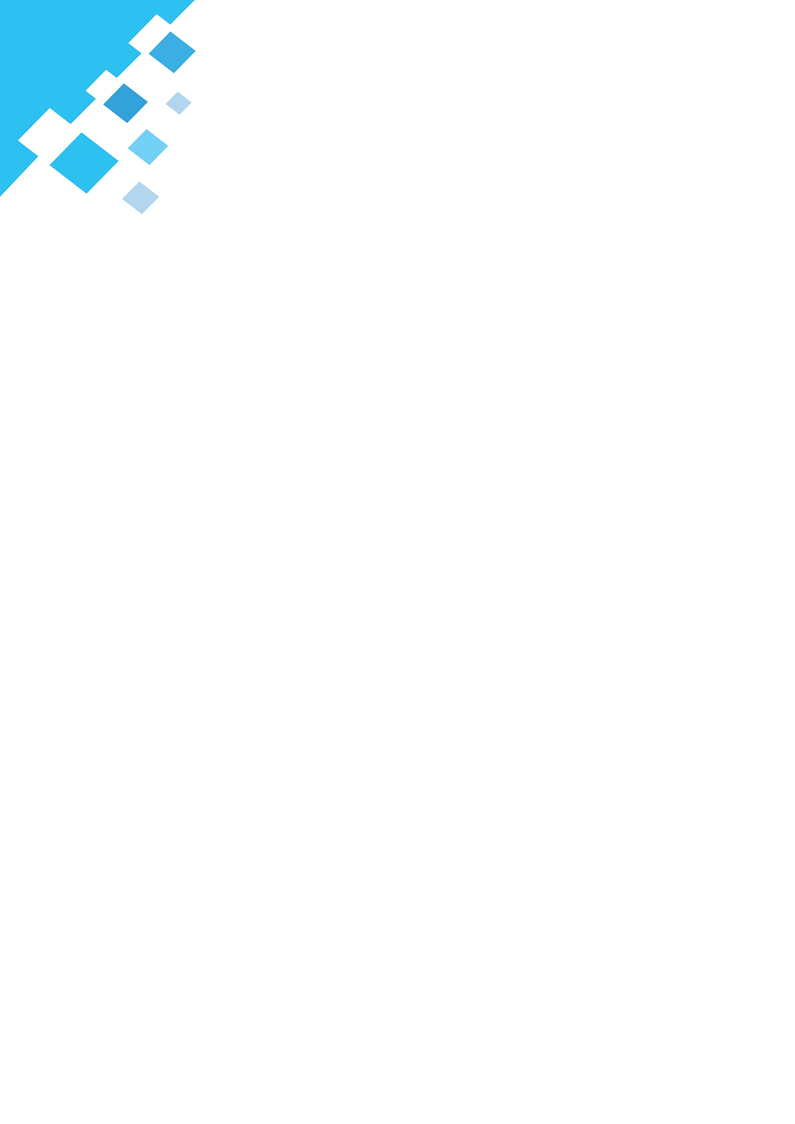 Soy un profesional internacional desarollado en Ingeniería Química y un postgrado en Biotecnología Aplicada, poseo experiencia en diferentes áreas; I+D, SISO, Desarrollo de Proyectos y Control de Calidad. Ostento certificaciones de auditor en HACCP, ISO 17025-2014 & ISO 9001-2009. Experto en simulación de procesos y análisis de CFx en COMSOL y SolidWorks además de basta experiencia en técnicas analíticas como CG, HPLC, qPCR, FT-IR & manjeo de material genético.EXPERIENCIA LABORALEDUCACIÓN Y ENTRENAMIENTO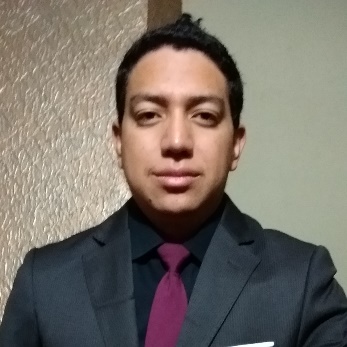 enero 2019 – agosto 2019Investigador Juniorenero 2019 – agosto 2019University of Westminster, 101 New Cavendish, Londres, W1W6XHenero 2019 – agosto 2019Sector: Investigación y Desarrolloenero 2019 – agosto 2019ResponsabilidadesDesarrollo del proyecto “Use de hidrólisis alcalina para incrementar la capacidad degradativa de una cepa silvestre de Ideonella sakaiensis en muestras de Tereftalato de Polietileno”Diseño de un proceso de fermentación en escala piloto para cepas de I. sakaiensis enero 2019 – agosto 2019LogrosDesarrollo exitoso de un proceso combinado de hidrólisis alcalina y biodegradación que redujo muestras de PET en un 99% con una latencia de sólo 14 díasOctubre 2016 – agosto 2018Ingeniero QuímicoOctubre 2016 – agosto 2018Petroamazonas EP, N34-290, Av. 6 de Diciembre, Quito, 170504Octubre 2016 – agosto 2018Sector: Industria/Petróleio & GasOctubre 2016 – agosto 2018ResponsabilidadesDirección del Laboratorio de Control de Calidad bajo norma ISO 17025Supervisión y desarrollo de pruebas de laboratorio y en campo para determinar la calidad del crudo y agua procesadaResponsable de inspección en procesos de desalinización, desulfuración y deshidratación del crudo y aguas de formación Octubre 2016 – agosto 2018LogrosDesarrollo e implementación de planes de mejora continua bajo lineamientos de normas ISO 9001, ISO 14001 & ISO 45001Participación exitosa en los procesos de reevaluación y recertificación del Laboratorio de Control de Calidad bajo norma ISO 17025Implementación exitosa de un manual de pruebas para el control de calidad de productosseptiembre 2015 – septiembre 2016Técnico en Seguridad y Salud Ocupacionalseptiembre 2015 – septiembre 2016U.E. de América, E9-69, Av. El Inca, Quito, 170138septiembre 2015 – septiembre 2016Sector: Educaciónseptiembre 2015 – septiembre 2016ResponsabilidadesDirección del Departamento de Seguridad y Salud Ocupacional bajo norma OSHAS 18001Desarrollo de planes de evacuación en caso de emergencia Identificación regulatoria de las no conformidades en el manejo del sistema de Seguridad y Salud Ocupacional septiembre 2015 – septiembre 2016LogrosCreación y dirección de un comité multidisciplinario para el tratamiento de las no conformidades en el sistema de Seguridad y Salud OcupacionalImplementación de planes de evacuación con un tiempo récord de 180 segundosDesarrollo de Reglamento de Seguridad y Salud Ocupacional de la institución noviembre 2014 – agosto 2015Supervisor de Producciónnoviembre 2014 – agosto 2015Edesa S.A., Oe3-191, Av. Morán Valverde, Quito, 170702noviembre 2014 – agosto 2015Sector: Manofacturanoviembre 2014 – agosto 2015ResponsabilidadesPlaneación de la producción conforme a reportes de ventas y requerimientos internosDirección del departamento bajo norma ISO 9001-2009 Ejecución de planes de producción y mejora, resolución de conflictos entre departamentosnoviembre 2014 – agosto 2015LogrosDesarrollo de una línea de pruebas para moldes de yeso presurizadosOptimización de los tiempos de trabajo mediante análisis de Gant y reducción de tiempos muertosabril 2013 – abril 2014Asistente de Investigación, Proyecto PIS1310abril 2013 – abril 2014Escuela Politecnica Nacional, E11-153, Ladrón de Guevara, Quito, 170517abril 2013 – abril 2014Sector: Investigación y Desarrolloabril 2013 – abril 2014ResponsabilidadesDesarrollo de un modelo matemático de la transferencia de calor usando Dinámica Computacional de Fluidos (CFD) en SolidWorks y COMSOLManejo de Presupuesto y desarrollo de planes de financiamiento Contacto a proveedores nacionales e internacionales para importación de suministrosabril 2013 – abril 2014LogrosOptimización de presupuesto mediante negociaciones y alianzas con proveedores y auspiciantesDesarrollo exitoso de una unidad de pruebas para comprobación de perfiles de enfriamiento.M.Sc. in Applied BiotechnologyUniversity of Westminster – London (Reino Unido)Máster de Ciencias en Biotecnología Aplicada (2019)EQF: Nivel 7Teaching English as a Foreign LanguageCEC EPN – Quito (Ecuador)Diploma Internacional TEFL (2016)EQF: Nivel 5Ingeniería QuímicaEscuela Politécnica Nacional – Quito (Ecuador)Ingeniero Químico (2014)EQF: Nivel 6